FORMULAIRE D’INSCRIPTION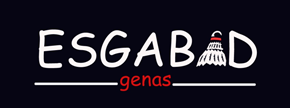 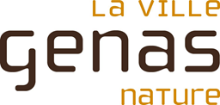 SAISON 2020-2021Coordonnées de l’adhérentNOM :						Prénom :				Sexe : H  F Adresse :Mail :								Téléphone :Numéro de carte PASS’REGION :Choix des créneauxMettre une croix dans le(s) créneau(x) choisi(s) (Lundi, mardi, vendredi avec 2 jours maximum au choix)Jeunes de 6 à 17 ans inclus*								Lieu : Salle PolyvalenteTous les créneaux jeunes sont encadrés avec un ou plusieurs entraîneurs* Les groupes d'âges seront répartis en fonction du nombre de joueurs et de leur niveau par l'entraîneur.Seniors et Débutants Loisirs (à partir de 18 ans)						Lieu : Salle PolyvalenteSeniors confirmés et compétitions (à partir de 18 ans)					Lieu : Salle PolyvalenteSeniors loisirs/confirmés/compétitions (à partir de 18 ans)					Lieu : Salle PolyvalenteSeniors tous niveaux (à partir de 18 ans)							Lieu : GymnaseNotesLes horaires des créneaux sont à respecter impérativement pour le confort de tous. Si le nombre d'adhérents présents est supérieur au nombre de places disponibles, les rotations des courts se feront après un set afin de permettre à tous de jouer. En signant ce bulletin vous autorisez le club à mettre sur son site les éventuelles photos et vidéos prises lors d'évènements organisés par le club autour du badminton.En signant ce bulletin, vous attestez avoir pris connaissance et acceptez les termes du règlement intérieur.Documents nécessaires à l'inscription et téléchargeables sur notre site web > https://badminton-genas.sportsregions.fr/documents(Seuls les dossiers complets seront acceptés)Fiche d’inscription ESGABAD dûment complétéeDemande de licence FFBAD 2020-2021Certificat Médical de la FFBAD ou Questionnaire de SantéChèque du montant de l’adhésionFait à Genas, le : 							Signature :•	Mardi 17h30 à 18h45 : 6 à 12 ans et débutants•	Mardi 18h45 à 20h00 : 12 à 17 ans et jeunes confirmés•	Vendredi 19h30 à 21h00 : jeunes tous âges•	Lundi 20h30 à 22h30 (jeu libre)•	Lundi 20h30 à 21h30 (cours adultes débutants)•	Mardi 20h00 à 21h00 (entraînement pratiquants confirmés)•	Mardi 21h00 à 22h00 (jeu libre)•	Vendredi 21h00 à 22h30 (jeu libre)•	Dimanche 08h00 à 12h30 (jeu libre – priorité au simple)CotisationsGenasExtérieurAdultes145 euros155 eurosJeunes < 18 ans120 euros130 eurosRéduction Famille-10 euros-10 euros